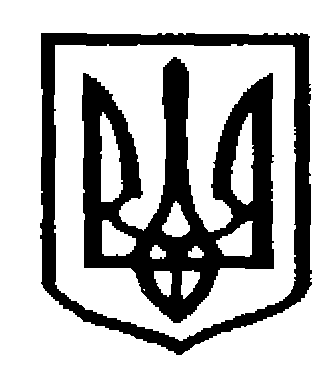 У К Р А Ї Н АЧернівецька міська радаУправління  освітивул. Героїв Майдану, 176, м. Чернівці, 58029 тел./факс (0372) 53-30-87  E-mail: osvitacv@gmail.com  Код ЄДРПОУ №02147345На виконання листа  виконавчого комітету Чернівецької міської ради  від 06.04.2023 р. № 01/0215/814 щодо  необхідності проведення ремонтних робіт дверей та брам  в закладах освіти Чернівецької міської територіальної громади, просимо в термін до 17:00 год. 11.04.2023 року, надати актуальну інформацію зазначену у додатку за посиланням: https://docs.google.com/spreadsheets/d/1OnoOKxNn26uoa8xVfceY5gmd2aOkXzSrEYO2bQvkZ2M/edit?usp=sharingНачальник  Управління                                                            Ірина ТКАЧУКОлена Калинюк 53 30  8710.04.2023 № 06/01-39/679ЗДО №1, 4, 5, 6, 7, 11, 12, 13, 15, 28, 29, 31, 36, 50, 53, 54.ЗЗСО №4, 8, 20, 25, 30, 37, 38.Ліцеї №1, 2, 5, 6, 9, 10, 11, 12, 14, 15, 16, 22.Гімназії №1, 2.